緑の募金緑化推進普及事業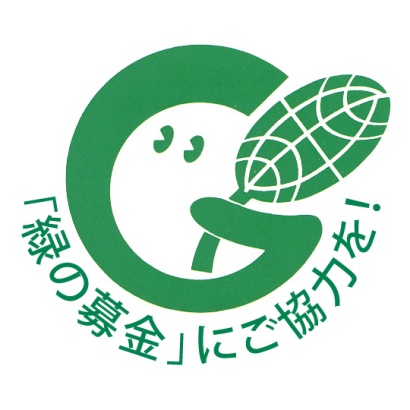 公益社団法人高知県森と緑の会から「緑の募金」を活用した苗木の寄贈を受け、以下の団体により植樹を実施しました。実施団体：実 施 日：